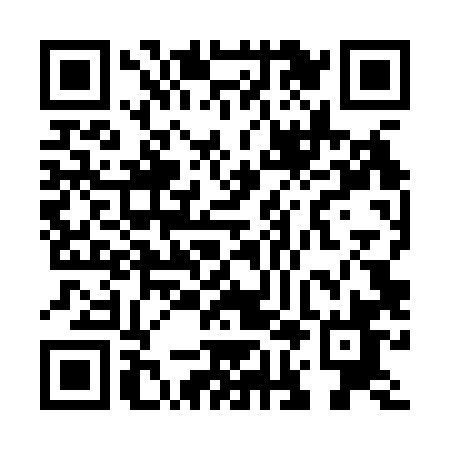 Prayer times for Khodzhovtsi, BulgariaMon 1 Apr 2024 - Tue 30 Apr 2024High Latitude Method: Angle Based RulePrayer Calculation Method: Muslim World LeagueAsar Calculation Method: HanafiPrayer times provided by https://www.salahtimes.comDateDayFajrSunriseDhuhrAsrMaghribIsha1Mon5:267:011:235:527:459:152Tue5:247:001:225:537:469:163Wed5:226:581:225:547:479:174Thu5:206:561:225:557:489:195Fri5:186:551:225:557:499:206Sat5:166:531:215:567:509:217Sun5:146:511:215:577:519:238Mon5:126:501:215:577:529:249Tue5:106:481:205:587:539:2610Wed5:086:461:205:597:559:2711Thu5:066:451:206:007:569:2812Fri5:046:431:206:007:579:3013Sat5:026:421:196:017:589:3114Sun5:006:401:196:027:599:3315Mon4:586:381:196:028:009:3416Tue4:566:371:196:038:019:3617Wed4:546:351:186:048:029:3718Thu4:526:341:186:048:039:3919Fri4:506:321:186:058:049:4020Sat4:486:311:186:068:069:4221Sun4:466:291:186:068:079:4322Mon4:446:281:176:078:089:4523Tue4:436:261:176:088:099:4624Wed4:416:251:176:088:109:4825Thu4:396:231:176:098:119:4926Fri4:376:221:176:108:129:5127Sat4:356:211:176:108:139:5228Sun4:336:191:166:118:149:5429Mon4:316:181:166:118:159:5530Tue4:296:161:166:128:169:57